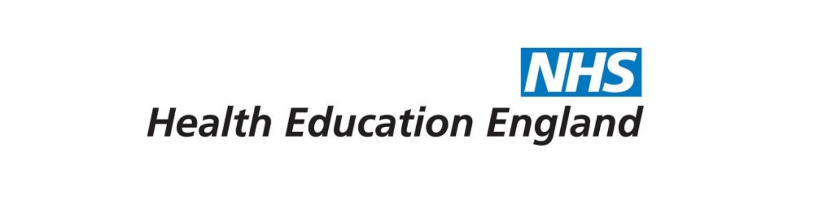 Template Registrar: Educational Supervisor 1:1 meeting agenda/checklistThis is intended to be a template for 1:1 Educational Supervisor and registrar meetings. It can be amended or adapted as appropriate by supervisors and registrars to suit their needs and it is recognised that not all topics need to be discussed in each 1:1. Comments/notesDate of meetingHealth and wellbeing check including overall workload, excess hoursReview of actions from last minutesUpdate on current work areasProgressDeadlinesComments and feedbackFeedback from supervisors to registrars on work areasReview Learning Agreement:Check on track with Learning Outcomes agreed in LALearning Outcomes that would like to complete in near futureARCP and portfolio (when appropriate)Discussion of leave: upcoming annual leave and study leave; any recent sick leaveFeedback from registrar to supervisors on placement, work areas, training programme etc. Other upcoming CPD opportunitiesPlanning for future placements (when appropriate)Another other commentsAgreed actions for next meetingDate of next meeting